экзамен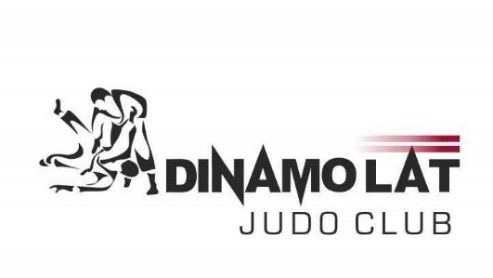 ДАТА И МЕСТО: 20.ИЮНЯ, , ЧЕТВЕРГ, ПАУЛА ЛЕИНЯ 12, ГИМНАЗИЯ СЕВЕРНЫХ СТРАН, ДИНАМО ЛАТ ЗАЛ ДЗЮДОРЕГИСТРАЦИЯ: ЗАПИСАТЬСЯ У ТРЕНЕРА ДО 31.МАЯСТОИМОСТЬ: 15 EUR (В цену входит- пояс или нашивка, сертификат и DINAMO LAT специальный подарок)ЗА ЖЕЛТЫЙ ПОЯС ДОПОЛНИТЕЛЬНО 10ЕВРО ДЛЯ ФЕДЕРАЦИИ ДЗЮДО ЛАТВИИДОПОЛНИТЕЛЬНАЯ ИНФОРМАЦИЯ: ТЕ, КТО ТРЕНИРУЕТСЯ В ИЮНЕ, ГАРАНТИРОВАННО СДАЮТ ЭКЗАМЕН !!! ТЕ, КТО ПРИХОДЯТ В ИЮНЕ ТОЛЬКО НА ЭКЗАМЕН МОГУТ ДОПУСТИТЬ 3 ОШИБКИ.ЕСЛИ ЭКЗАМЕН НЕ СДАЛИ, ЭКЗАМЕН МОЖНО ПЕРЕСДАТЬ ЧЕРЕЗ ГОД БЕСПЛАТНО.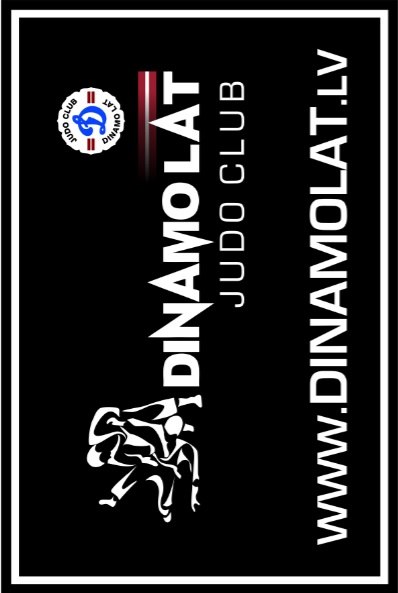 